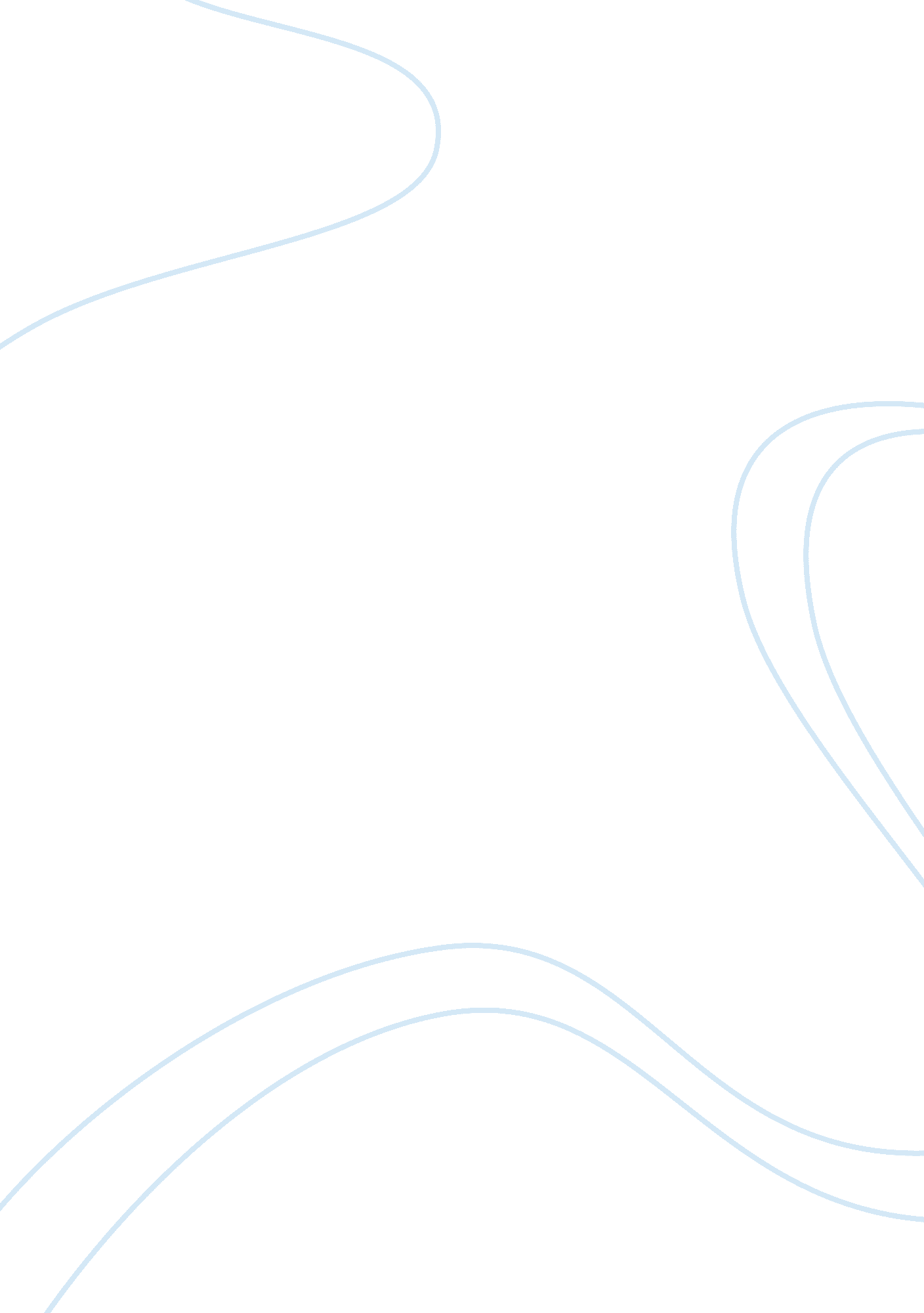 Rapid weight gain during infancyHealth & Medicine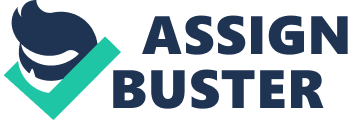 In the study, ‘ case’ refers to an occurrence of a disease or disorder in an individual, which is obesity that is discussed aptly. ‘ Control’ refers to the process of preventing and stopping the broadening of a disease such as obesity in the society. 
3 
The subjects used in the study were living and made for a more informative interview. The outcome of the research was general and gave satisfying results. 

4 
The statistical analyses used in the study included; finding the weight of the subjects as recommended by Center for Disease Control and Prevention (CDCP) using the LMS method and a representative sample of the US population (Stettler et al, 2003). In analyzing, a pattern of quick rate of weight gain in the first 4 months of life, was defined as an increase in weight-for-age z score> b SD between birth and 4 months. 

5 
The major result in table 1 show that the population attributes risk of young adulthood obesity was 30% for a pattern of rapid weight gain during infancy. 1 ½ of the obese young adults in the early infancy gained a quick weight (Stettler et al, 2003). 15% of African Americans with and 6% without a quick mass increase throughout untimely infancy became ‘ overweight –overfat’ in childish adulthood. In table 2, a quick weight gain in the early infancy and adult obesity was found out by sexual category, delivery weight, gestational time, firstborn condition, maternal BMI, motherly smoking condition or education (Stettler et al, 2003). OR information represents ‘ odds ratios’ while CI represents ‘ Confidence Intervals’. OR of 5. 22 signifies harm in relation to the risk of quick weight gain as infant compared to weight as an immature adult, since gaining weight will affect the internal organs by fats blocking the body tissues. 

6 
The biological facts of clinical knowledge are significant in comprehending and analyzing the results. The clinical implications of the study included using alternate definitions based on BMI or BMI combining it with skinfold thickness to find the ultimate results. 